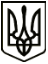 УкраїнаМЕНСЬКА МІСЬКА РАДАЧернігівська область(п’ята сесія восьмого скликання) РІШЕННЯ23 квітня 2021 року	№ 201Про внесення змін до рішення 35 сесії Менської міської ради 7 скликання від 26 лютого 2019 року № 566 «Про затвердження технічної документації із землеустрою по встановленню меж земельних ділянок громадянам на території Менського району»Розглянувши звернення гр. Cьомки Марії Петрівни, щодо необхідності внесення змін до рішення 35 сесії Менської міської ради 7 скликання від 26 лютого 2019 року № 566 «Про затвердження технічної документації із землеустрою по встановленню меж земельних ділянок громадянам на території Менського району», з метою приведення даних у відповідність до поданих документів, керуючись ст. 26 Закону України «Про місцеве самоврядування в Україні», Менська міська рада ВИРІШИЛА:Внести зміни до рішення 35 сесії Менської міської ради 7 скликання від 26 лютого 2019 року № 566 «Про затвердження технічної  документації із землеустрою по встановленню меж земельних ділянок громадянам на території Менського району», а саме, позицію: «Сьомка Марія Петрівна	1,2611 га	7423081500:02:000:0366» замінити на позицію: «Сьомка Марія Петрівна	1,4235 га	7423081500:02:000:0358».Контроль за виконанням рішення покласти на заступника міського голови з питань діяльності виконавчих органів ради Гнипа В.І та на постійну комісію з питань містобудування, будівництва, земельних відносин та охорони природи.Міський голова	Г.А. Примаков